Наименование	      :  Среда RPMI 1640 без L-глютамина без бикарбоната натрия без       фенолового красного Р0871Использование	       : Биотехнологическое, только для профессиональных целей.Идентификация компании	 : BIOWESTRue de la CailleFR-49340 NUAILLE FRANCE Тел. : +33 2 41 46 42 42Fax: 00 33 2 41 46 40 50biowest@biowest.netwww.biowest.neТел. номер при непредвиденных случаях	 :  ORFILA (0)1 45 42 59 59Не является опасным веществом или смесью согласно регламенту (EC) № 1272/2008 Это вещество не относится к классу опасных согласно Директивам 67/548/ЕЭС и 1999/45/EC. Составные части	: Смесь неорганических соединенийМеры первой помощиПри вдохе			      : В случае вдыхания вывести пострадавшего на свежий воздух. При контакте с кожей	: Смыть большим количеством воды с мылом. В случае появления изменений на коже (жжения, покраснения, высыпания, волдырей и т.д.) обратиться за медицинской помощью с данным паспортом безопасности.При попадании в глаз	: Промыть водойПри заглатывании	: Прополоскать рот.Продукт не воспламеняется, низкий риск возникновения пожара в нормальных условиях хранения и использования.Если огонь рядом	: Могут быть использованы все средства для пожаротушения..Защита против огня	: Не подходите к зоне огня без специального снаряжения, включая противогаз.Специальные процедуры	:соблюдайте осторожность, когда имеете дело с горением химических cоединений.Личные меры предосторожности	:  Снарядить уборщиков соответствующей защитой.Методы уборки	:  Собрать утечку с помощью песка или инертным абсорбентом и             переместить его в безопасное место. Не использовать опилки или другие            горючие абсорбенты. Используйте соответствующие контейнеры для             утилизации отходов.Хранение	:  Хранить в прохладном, сухом, хорошо вентилируемом помещении. Обращение	     : Исключить воздействие жары, радиации, статического электричества и      контакты с пищей.Индивидуальная защита.Защита дыхания	: Не требуется.Защита рук	: Не требуется.Защита кожных покровов	: Не требуется.           - Защита глаз	: Не требуется.   Физическое состояние при 20 °C	: ТвердоеЦвет	:  Нет данныхЗапах	: Нет данных.Точка кипения при 	атмосферном давлении: 	Нет данных
Давление пара при 20 ° С: 	Нет данных
Давление пара при 50 ° С: 	Нет данныхПлотность при 20 ° С	: 1836 kg/m³Относительная плотность при 20 ° С: 1,83pH значение	: 7,9-8,5Температура самовозгорания	: 480°C  Химическая устойчивость 	     :Стабилен при соблюдении рекомендуемых условий хранения и работы Вредные продукты распада	:  При конечном распаде образуются: углекислый газ, угарный газ и 	   органические компоненты. Вредные реакции	:  Нет в норме.Вредные свойства	:  Нет в норме.Информация о токсичности	:  LD50 oral > 2000 mg/kg (крысы)Информация об экологическом эффекте	:  Не доступна.Общая	:  Безопасно утилизировать в соответствии с местными/национальными                                                                       правилами регуляции.Класс(ы) опасности при транспортировке:    не присвоены.Это паспорт безопасности был разработан в соответствии с Приложением II-руководства по составлению паспортов безопасности Регламента (ЕС) Nº 1907/2006 (Регламент (ЕС) 453/2010 Nº, Регламент (EC) Nº 2015/830)
Рекомендуется использовать информацию, содержащуюся в данном паспорте безопасности в качестве данных, чтобы установить необходимые меры по профилактике рисков при перевозке, использовании, хранении и утилизации данного продукта.Советы, связанные с обучением: 	Минимальное обучение рекомендуется для предотвращения промышленных рисков для персонала, использующего этот продукт, для того, чтобы облегчить их понимание и толкование данного паспорта безопасности, а также на этикетке продукта.
Основные библиографические источники: http://esis.jrc.ec.europa.eu 	           http://echa.europa.eu	           http://eur-lex.europa.eu:Содержание и формат СЕРТИФИКАТА БЕЗОПАСНОСТИ (СБ) выполнен в соответствии с ПОСТАНОВЛЕНИЕМ (ЕС) № 1907/2006 ЕВРОПЕЙСКОГО ПАРЛАМЕНТА И СОВЕТА.ОТКАЗ ОТ ОБЯЗАТЕЛЬСТВ. Информация, указанная в СБ, получена из надёжных источников, которым мы доверяем. За условия и методы обращения, хранения, использования и утилизации продукта мы не отвечаем. По этой или другим причинам, мы не несём ответственность за потерю, порчу или затраты, связанные с обращением, хранением, использованием или утилизацией продукта. СБ подготовлен и используется только для данного продукта. Если этот продукт используется как компонент в другом продукте, то информация, содержащаяся в этом СБ, не может быть использована.Конец документаСЕРТИФИКАТ БЕЗОПАСНОСТИСтр : 1СЕРТИФИКАТ БЕЗОПАСНОСТИИсправленная редакция : 1СЕРТИФИКАТ БЕЗОПАСНОСТИДата : 14 / 01 / 2015СЕРТИФИКАТ БЕЗОПАСНОСТИЗамещение : 0 / 0 / 0Среда RPMI 1640 без L-глютамина без бикарбоната натрия без фенолового красногоСреда RPMI 1640 без L-глютамина без бикарбоната натрия без фенолового красногоP08710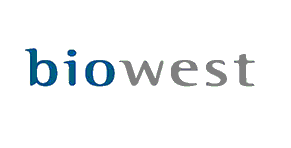 СЕРТИФИКАТ БЕЗОПАСНОСТИСтр. : 2СЕРТИФИКАТ БЕЗОПАСНОСТИИсправленная редакция no : 0СЕРТИФИКАТ БЕЗОПАСНОСТИДата : 14 / 01 / 2015СЕРТИФИКАТ БЕЗОПАСНОСТИЗамещение : 0 / 0 / 0Среда RPMI 1640 без L-глютамина без бикарбоната натрия без фенолового красного Среда RPMI 1640 без L-глютамина без бикарбоната натрия без фенолового красного P0871СЕРТИФИКАТ БЕЗОПАСНОСТИСтр : 3СЕРТИФИКАТ БЕЗОПАСНОСТИИсправленная редакция : 1СЕРТИФИКАТ БЕЗОПАСНОСТИДата : 14 / 01 / 2015СЕРТИФИКАТ БЕЗОПАСНОСТИЗамещение : 0 / 0 / 0Среда RPMI 1640 без L-глютамина без бикарбоната натрия без фенолового красногоСреда RPMI 1640 без L-глютамина без бикарбоната натрия без фенолового красногоP0871СЕРТИФИКАТ БЕЗОПАСНОСТИСтр. : 3СЕРТИФИКАТ БЕЗОПАСНОСТИИсправленная редакция № : 0СЕРТИФИКАТ БЕЗОПАСНОСТИДата : 11/09/2015СЕРТИФИКАТ БЕЗОПАСНОСТИЗамещение : 0 / 0 / 0Эмбриональная бычья сывороткаЭмбриональная бычья сывороткаS1810